                                         Информация о педагогеНаименование детского сада           ГККП я/сад №112 «Тополек»ФИО                                                     Тихонова Галина Дмитриевна Должность                                           воспитательСтаж работы                                       14летКатегория                                           1-я категория Тема                        Развитие интеллекта дошкольников средствами  теории  решения изобретательских задач при ознакомлении с окружающим миромВозрастная группа                           2-я младшая «Б» группаКонспект  занятия по ознакомлению с окружающимТема: «Да, здравствует мыло душистое!».Цель: Знать о назначении мыла.Задачи:Формировать у детей культурно-гигиенические навыки;Упражнять детей в обследовании предметов используя разные анализаторы;Прививать желание соблюдать правила гигиены, формировать желание чувствовать творческую задачу;Формировать умение наблюдать за действиями других, чтобы увидеть результаты эксперимента;Воспитывать опрятность, желание следить за своим внешним видом.Оборудование: Лесовичок, домик Лесовичка, шарик, мыло хозяйственное и туалетное разной формы, запаха, цвета, величины, деревянные бруски, четыре ванночки, платочки, полотенца для мытья рук, лесные орехи, мыльные пузыри, мнемотаблица, звукозапись.Методические приемы: формулировка и решение противоречий, обследование предмета разными органами чувств.Предварительная работа: Мытье рук, стирка кукольного белья, мытье игрушек с мылом и без мыла.Словарь: закаляйся, мыльница, микробы.Билингвальный компонент:                                                                                             Мыло - сабын.		Ход занятияКруг приветствия: Дети берутся за руки, становятся в круг. Давайте дети улыбнемся друг другу и пошлем заряд положительной энергии себе и гостям.Воспитатель: Сегодня мы будем говорить о чистоте. Что это такое? Что может быть чистым.Дети: - Чистые руки, одежда, игрушки и т.д.А как сделать руки, одежду чистыми? (Постирать, помыть мылом).Стук в дверь.Воспитатель: - Ребята, посмотрите, к нам пришел в гости почтальон, и принес письмо от Лесовичка. -  Давайте прочитаем, хотите узнать, что в нем написано. Оказывается, дедушка -Лесовичок  приглашает, вас к себе в гости. - А вы знаете кто такой Лесовичок? Где он живет? Как называется его домик? (Сторожка)(Лесовичок – следит за лесом, чтобы никто не обижал зверей в лесу, не бросал мусор, не ломал деревья, не рвал цветы).Я предлагаю вам отправиться в сказочное путешествие в лес в гости к Лесовичку.- Дети идут по дорожке в лес по мостику через ручеек.  Звучит музыка (А.Филиппенко).                                                                            (Сопровождающаяся звуками леса, голосами птиц, шумом ветра, воды). Дети открывают глаза и оказываются в лесу, где стоит сторожка Лесовичка.Воспитатель:- Ребята, вы узнали, чей это домик? Вам интересно узнать, как поживает Лесовичок? Спросите его.Лесовичок: Хорошо поживаю, только вот стали мучить меня странные запахи в лесу. А я никак не пойму, чем это пахнет?Дети перечисляют, чем может пахнуть в лесу: цветами, травой, грибами, ягодами, деревом.Лесовичок: Эти запахи мне знакомы. Я не пойму, в лесу пахнет по-другому. Ребята, понюхайте, может быть, вы знаете, чем пахнет? Ребята, закройте глазки. Дети нюхают с закрытыми глазами хозяйственное мыло.А теперь давайте проверим, откройте глазки и посмотрите (рядом на столе лежит брусок похожий на хозяйственное мыло и цветом и формой и величиной).Лесовичок: А вот я вижу еще кусок мыла.Воспитатель: Ребята, а вы как считаете, что увидел Лесовичок? А как же нам знать мыло это или нет? Что нужно сделать?  (потрогать, понюхать, постирать). - Предложить постирать платочки мылом и брусками.Дети приходят к выводу, что это не мыло. - Каким стало мыло? (липкое, скользкое). - Куда его нужно положить? (в мыльницу).Воспитатель: Оказывается, не всегда можно правильно ответить, если только посмотреть глазками, можно и ошибиться.Воспитатель: Ну что Лесовичок: помогли мы тебе разобраться с запахами? Понравилось тебе мыло? (Лесовичок отвернулся).Лесовичок: Фу, нисколько, у него неприятный запах.Воспитатель: Дети, а мыло бывает без запаха?Дети: Нет.Воспитатель: А оно всегда имеет такой неприятный запах?Дети: Не всегда.Воспитатель: Да, ребята мыло должно пахнуть, запах должен быть приятным, чтобы мы могли мыть мылом лицо и руки.     Сюрприз.Лесовичок -  показывает детям мыльные пузыри.Предлагает поиграть с ними.Лесовичок : Посмотрите сколько у меня здесь разного мыла. Нравится оно вам? Воспитатель: Взрослые научились добавлять специальные вещества в мыло, и оно стало красивым с приятным ароматным запахом.Дети подходят, нюхают, выбирают, кому какое мыло понравилось. Дети придумывают название мыла. ( земляничное, яблочное, абрикосовое и т.д.) (складывают обратно в посылку).Воспитатель: Ребята, а для чего нам нужно мыло?Дети: Мыть руки, умываться, мыться, стирать.Воспитатель: - Дети, а что значит быть чистым?У кого руки будут чище, у того кто помыл руки в воде или у того, кто вымыл руки в воде с мылом? Почему?Дети: Мыло смываем грязь.Воспитатель: Ребята, если не мыть руки с мылом, то могут завестись микробы-вирусы. Есть такие вирусы: вирусы-вредимусы, попадут детишкам в рот, заболит у них живот. Лесовичок решил умыться самым красивым мылом, но почему-то оно не мылится.Давайте научим Лесовичка правильно пользоваться мылом и водой.Мнемотаблица.Дети закрепляют последовательность мытья рук по мнемотаблице.Художественное слово:Воспитатель: Намочили детки руки и работа началась	Поворачиваем мыло, чтобы пена поднялась.Воспитатель: Лесовичок все понял и решил умыться. Но что это? Ой,ой,ой. Глаза щиплет, во рту горько.                                                                                 Дети, что же надо было Лесовичку сделать?Дети: Закрыть глаза и рот.Лесовичок  благодарит детей за все, чему его научили ребята. И угощает детей орехами.Дети выполняют оздоровительную минутку.Воспитатель: Понравилось вам путешествие в лес к Лесовичку?Ответы детей. Звучит музыка. Дети идут по дорожке обратно в детский сад.Воспитатель: Я предлагаю вам разукрасить коробочку мыла для Лесовичка и отправить ему посылку в лес.    РефлексияДети становятся в круг. Проводится игра: «Ты катись, веселый мячик».Вопросы: Где мы были? Что мы видели? С кем познакомились? Чему научили Лесовичка? Чем он вас угостил? Какое у вас было настроение.Круг расставания: Дети берутся за руки и обмениваются своим теплом.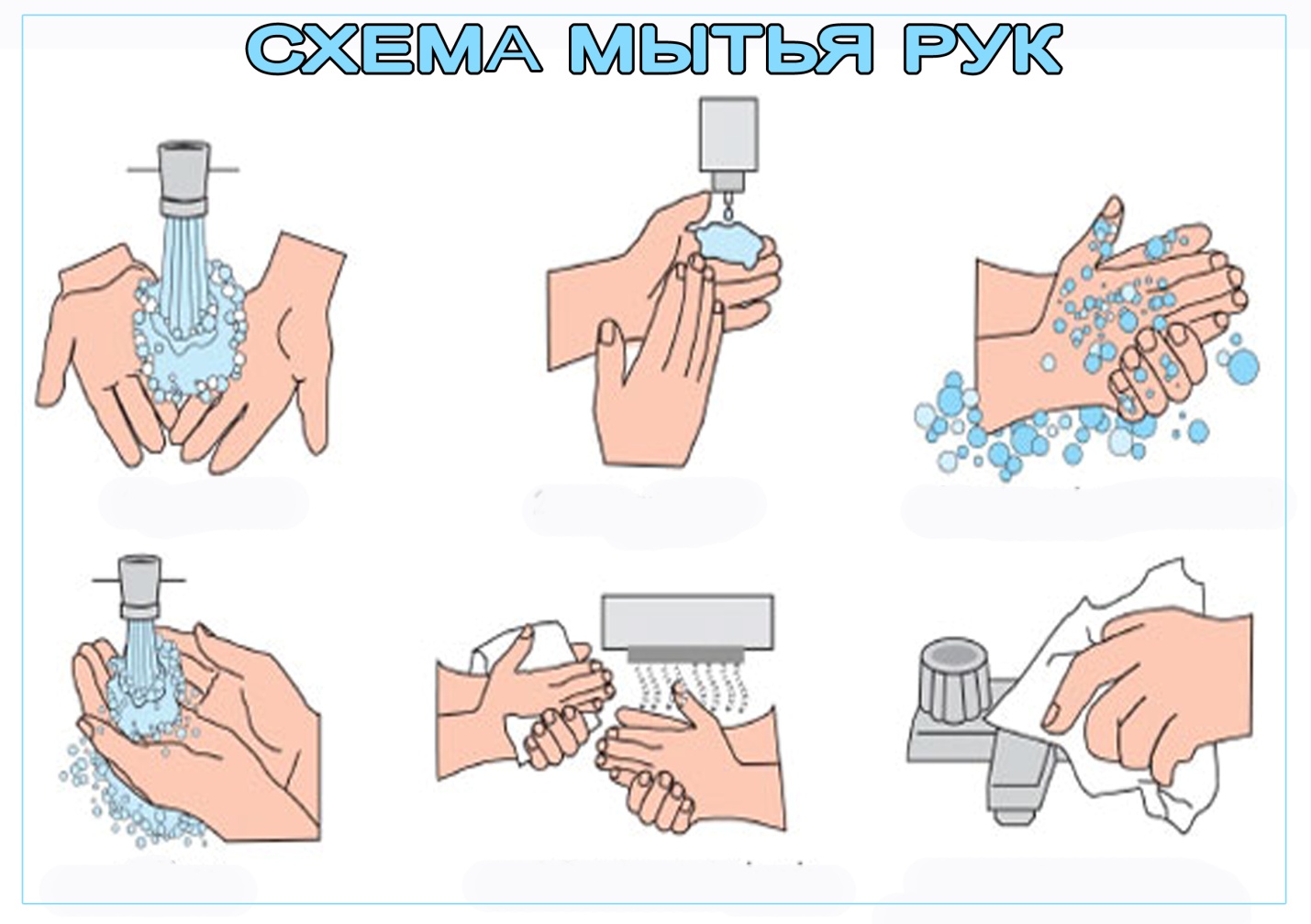 